Библиотека УТЖТ - филиала ПГУПС информирует:Информационный лист22 ноября – День психолога в РоссииДень психолога в России — это профессиональный праздник, который отмечается 22 ноября. Роль психологии нельзя недооценить. Это именно та область научного знания, которая «отвечает» за душевное здоровье не только человека, но и общества в целом. Психология находится в тесной взаимосвязи со многими общественными, гуманитарными и естественными науками, ее методы в наши дни активно используются и для создания бизнес-проектов, и при разработке компьютерных программ. Хороший психолог — это разносторонний человек, обладающий огромным багажом знаний и имеющий фундаментальное университетское образование.Психология как наука появилась еще в античные времена. Первыми психологами можно смело назвать Платона и Аристотеля, которые в своих трудах детально рассматривали природу человека. Также вопросы психологического здоровья человека глубоко затрагивались во многих работах Фомы Аквинского. В XVI веке впервые появился и сам термин «психология». Его ввел в обиход Рудольф Гоклениус, известный римский философ и логист. Наиболее знаменательными для развития психологии стали девятнадцатый и двадцатый века: именно им мы обязаны появлением многих имен, которые стали основоположниками многих областей современной психологической науки.Долгое время у психологов всего мира не было своего профессионального праздника. Лишь в 1992 году Всемирный конгресс психического здоровья учредил Всемирный день психолога, который ежегодно отмечается 10 октября. В России День психолога появился в 1994 году. С инициативой учреждения профессионального праздника выступил факультет психологии МГУ на учредительном съезде российского психологического общества, который проходил в Москве 22 ноября 1994 года. Надо заметить, что и решение об открытии факультета психологии Московского университета тоже был принято 22 ноября 1966 года. Так что это дата для российской психологии действительно знаменательная.День психолога — это узкопрофессиональный праздник,  незакрепленный  на официальном уровне в перечне памятных дат РФ. В этот день проводятся семинары, лекции и симпозиумы, посвященные проблемам психологии и роли психолога в современном обществе. Главная цель торжественных мероприятий — напомнить, какую важную роль играет психология в наши дни и как она влияет на развитие всех отраслей фундаментальной и прикладной науки.В библиотеке подготовлена книжная выставка: «Психология день за днём».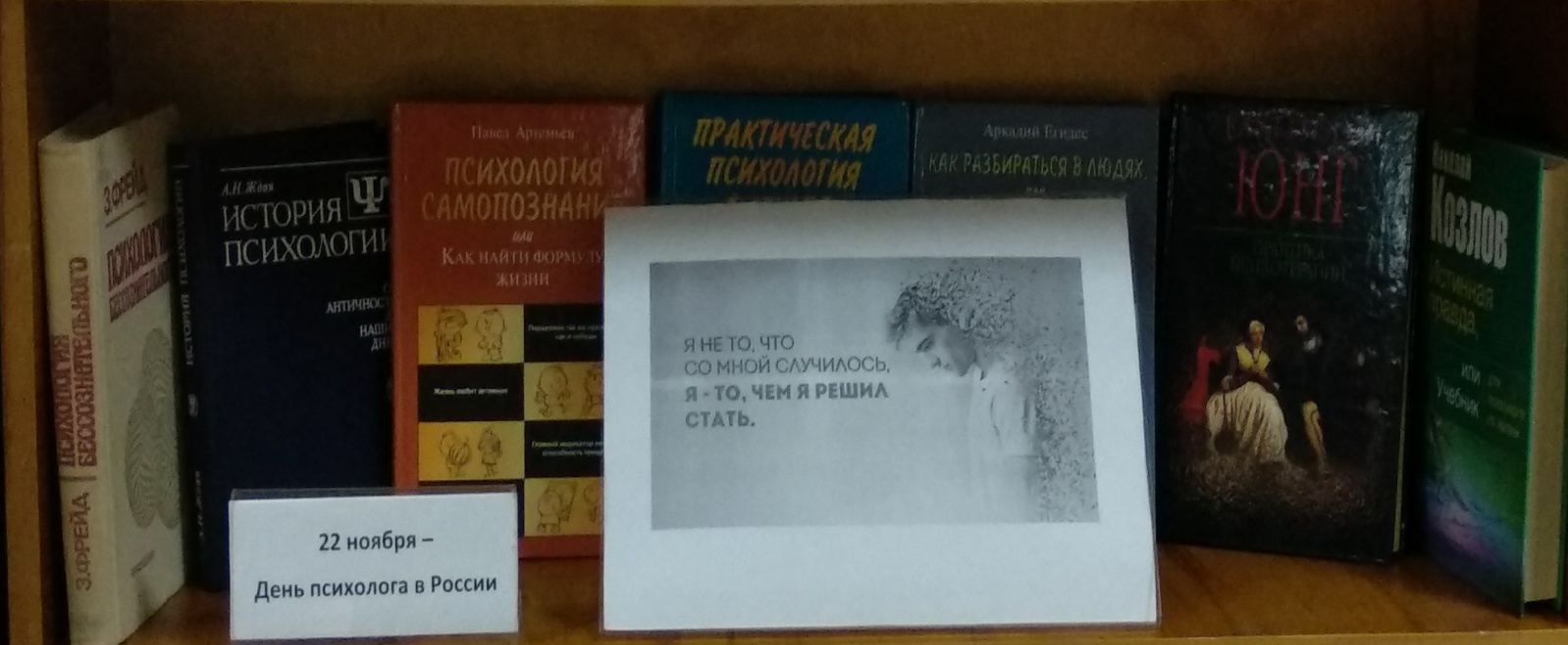 